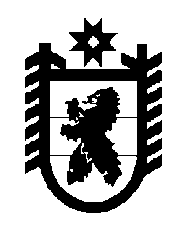 Российская Федерация Республика Карелия    УКАЗГЛАВЫ РЕСПУБЛИКИ КАРЕЛИЯО внесении изменений в Указ Главы Республики Карелия 
от 14 сентября 2015 года № 84Внести в Положение о  Совете при Главе Республики Карелия по реализации приоритетных национальных проектов,  демографической и государственной семейной  политике на территории Республики Карелия, утвержденное Указом Главы Республики Карелия от 14 сентября 2015 года № 84 «О Совете при Главе Республики Карелия по реализации приоритетных национальных проектов, демографической и государственной семейной  политике на территории Республики Карелия» (Официальный интернет-портал правовой информации (www.pravo.gov.ru), 16 сентября 2015 года, № 1000201509160003), следующие изменения:1) в пункте 1 слова «территориальными органами федеральных органов исполнительной власти Республики Карелия» заменить словами «территориальными органами федеральных органов исполнительной власти в Республике Карелия»;2) подпункт «б» пункта 3 изложить в следующей редакции:«б) взаимодействие с территориальными органами федеральных органов исполнительной власти в Республике Карелия, координация деятельности органов исполнительной власти Республики Карелия, органов местного самоуправления в Республике Карелия при рассмотрении вопросов, связанных с реализацией приоритетных национальных проектов, демографической политики, в том числе по вопросам смертности и рождаемости, государственной семейной  политики;»;3) в пункте 4:подпункт «а» после слов «территориальных органов федеральных органов исполнительной власти» дополнить словами «в Республике Карелия»;в подпункте «б» слова «на заседания должностных лиц территориальных органов федеральных органов исполнительной власти» заменить словами «на заседания Совета должностных лиц территориальных органов федеральных органов исполнительной власти в Республике Карелия»;4) абзац второй пункта 5 после слов «присутствующих на заседании» дополнить словом «Совета»;5) пункт 6 после слова «протоколом» дополнить словами «заседания Совета»;6) в пункте 7 слова «территориальных органов федеральных органов исполнительной власти Республики Карелия» заменить словами «территориальных органов федеральных органов исполнительной власти в Республике Карелия»;7) пункт 9 после слова «заседание» дополнить словом «Совета».          Глава Республики  Карелия                                                               А.П. Худилайненг. Петрозаводск9 декабря 2015 года№ 121